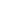 Langkampfen, 4 April 2023STIHL Tirol pays staff a performance bonus for 2022Garden equipment manufacturer and cordless tool specialist STIHL Tirol, a subsidiary of the German STIHL Group, is paying its employees a voluntary performance bonus for 2022. The average gross bonus is 1,200 euros. STIHL Tirol Managing Director Jan Grigor Schubert says: “With this bonus, we would like to say thank you to our employees for their exceptional performance and great commitment in a year that was far from easy. The success of our site in Langkampfen is only possible thanks to the exceptional commitment of our staff. We appreciate the loyalty and flexibility of our employees enormously, they guarantee our stable growth.”The voluntary bonus is part of a package of attractive social and other benefits that STIHL Tirol offers its workforce. These include a company pension scheme, a voluntary travel allowance, STIHL garden tool rental for private use, a company restaurant with discounted meal prices and a range of fitness offerings.Information about STIHL Tirol:STIHL Tirol GmbH is a wholly owned subsidiary of the STIHL Group and is based in Langkampfen, Austria. Cordless products are produced at this site and STIHL Tirol is also a centre of excellence for ground-based gardening tools, which are produced and developed in Langkampfen. In 2021, the company employed 770 people.STIHL company profile:The STIHL Group develops, manufactures and distributes motorised equipment for forestry, agriculture, landscape management, the building industry and private garden owners. The product range is supplemented with digital solutions and services. Products are generally distributed through specialist dealers and STIHL's own online shops, which will be expanded internationally over the next few years. This includes 42 sales and marketing STIHL subsidiaries, around 120 importers and more than 55,000 specialist dealers in over 160 countries. STIHL manufactures products in seven countries worldwide: Germany, USA, Brazil, Switzerland, Austria, China and the Philippines. STIHL has been the best-selling chainsaw brand worldwide since 1971. The company was founded in 1926 and the corporate headquarters are in Waiblingen near Stuttgart, Germany. In 2021, STIHL had 20,094 employees worldwide and a turnover of 5.06 billion euros.Image: “STIHL_Tirol_annual_bonus_22.jpg”: The STIHL Tirol team will receive a voluntary bonus of 1,200 euros for work carried out during the 2022 financial year. The bonus is part of a package of attractive employee benefits offered by the company.(Image: STIHL Tirol, reprint free of charge)